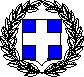 ΥΠΕΥΘΥΝΗ ΔΗΛΩΣΗ(άρθρο 8 Ν.1599/1986)Με ατοµική µου ευθύνη και γνωρίζοντας τις κυρώσεις (3), που προβλέπονται από της διατάξεις της παρ. 6 του άρθρου 22 του Ν. 1599/1986, δηλώνω ότι:Τα υποβαλλόµενα στοιχεία είναι ακριβή.Είµαι νόµιµος κάτοχος των µμηχανημάτων και φορτηγών µε τα οποία επιθυµώ να ενταχθώ στο μητρώο.Αποδέχομαι ανεπιφύλακτα τους όρους της πρόσκλησης εκδήλωσης ενδιαφέροντος που εγκρίθηκε µε την υπ’ 593/2020 απόφαση της Οικονομικής Επιτροπής του ∆ήµου Λαρισαίων για την «κατάρτιση µητρώου εργοληπτών (εταιριών - φυσικών προσώπων) για την αντιμετώπιση εκτάκτων αναγκών από πληµµύρες, χιονοπτώσεις, πυρκαγιές ή οποιοδήποτε άλλο έκτακτο φαινόμενο ή φυσική καταστροφή και την πραγματοποίηση έκτακτων εργασιών συντήρησης υποδοµών αρμοδιότητας του ∆ήµου Λαρισαίων για το χρονικό διάστηµα, 2020-2021, έως 31/12/2021».Αποδέχοµαι να υπογράψω το µνηµόνιο συνεργασίας όταν και όποτε αυτό µου ζητηθεί από την αρµόδια Υπηρεσία του ∆ήµου ΛαρισαίωνΤα µηχανήµατα που διαθέτω είναι τα ακόλουθα:1. ……………………………………….µε αρ. άδειας ………………….. ΜΕ ΙΧ και ισχύς	PS2. ……………………………………….µε αρ. άδειας ………………….. ΜΕ ΙΧ και ισχύς	PS3……………………………………….. µε αρ. άδειας …………………...ΜΕ ΙΧ και ισχύς	PS4. ……………………………………….µε αρ. άδειας ……………………ΜΕ ΙΧ και ισχύς	PS5. ……………………………………….µε αρ. άδειας ……………………ΜΕ ΙΧ και ισχύς	PS6. ……………………………………….µε αρ. άδειας ……………………ΜΕ ΙΧ και ισχύς	PS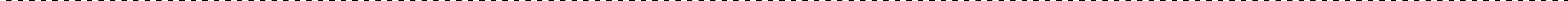 Φορτηγά/ Ημιφορτηγά που διαθέτω είναι τα ακόλουθα:Φορτηγό……………… tn µε αρ. κυκλοφορίας…………………… χρήση** ……………………..Φορτηγό ………………tn µε αρ. κυκλοφορίας…………………… χρήση** ……………………..Φορτηγό ………………tn µε αρ. κυκλοφορίας…………………… χρήση** ……………………..Φορτηγό ………………tn µε αρ. κυκλοφορίας…………………… χρήση** ……………………..Φορτηγό ………………tn µε αρ. κυκλοφορίας…………………… χρήση** ……………………..Φορτηγό ………………tn µε αρ. κυκλοφορίας…………………… χρήση** ……………………..(**χρήση: Χωµατουργική, Βυτιοφόρο, Μεταφοράς Βαρέων Οχημάτων/ Μηχανημάτων, κ.α.)Ημερομηνία:	… /…/ 20…Ο – Η ∆ηλών(Υπογραφή)Αναγράφεται από τον ενδιαφερόµενο πολίτη ή Αρχή ή η Υπηρεσία του δηµόσιου τοµέα, που απευθύνεται η αίτηση.Αναγράφεται ολογράφως.«Όποιος εν γνώσει του δηλώνει ψευδή γεγονότα ή αρνείται ή αποκρύπτει τα αληθινά µε έγγραφη υπεύθυνη δήλωση του άρθρου 8 τιμωρείται µε φυλάκιση τουλάχιστον τριών µηνών. Εάν ο υπαίτιος αυτών των πράξεων σκόπευε να προσπορίσει στον εαυτόν του ή σε άλλον περιουσιακό όφελος βλάπτοντας τρίτον ή σκόπευε να βλάψει άλλον, τιμωρείται µε κάθειρξη µέχρι 10 ετών.Σε περίπτωση ανεπάρκειας χώρου η δήλωση συνεχίζεται στην πίσω όψη της και υπογράφεται από τον δηλούντα ή την δηλούσα.ΠΡΟΣ(1):ΔΗΜΟ ΛΑΡΙΣΑΙΩΝΔΗΜΟ ΛΑΡΙΣΑΙΩΝΔΗΜΟ ΛΑΡΙΣΑΙΩΝΔΗΜΟ ΛΑΡΙΣΑΙΩΝΔΗΜΟ ΛΑΡΙΣΑΙΩΝΔΗΜΟ ΛΑΡΙΣΑΙΩΝΔΗΜΟ ΛΑΡΙΣΑΙΩΝΔΗΜΟ ΛΑΡΙΣΑΙΩΝΔΗΜΟ ΛΑΡΙΣΑΙΩΝΔΗΜΟ ΛΑΡΙΣΑΙΩΝΔΗΜΟ ΛΑΡΙΣΑΙΩΝΔΗΜΟ ΛΑΡΙΣΑΙΩΝΔΗΜΟ ΛΑΡΙΣΑΙΩΝΔΗΜΟ ΛΑΡΙΣΑΙΩΝΟ – Η Όνοµα:Επώνυµο:Επώνυµο:Όνοµα και Επώνυµο Πατέρα:Όνοµα και Επώνυµο Πατέρα:Όνοµα και Επώνυµο Πατέρα:Όνοµα και Επώνυµο Πατέρα:Όνοµα και Επώνυµο Μητέρας:Όνοµα και Επώνυµο Μητέρας:Όνοµα και Επώνυµο Μητέρας:Όνοµα και Επώνυµο Μητέρας:Ηµεροµηνία γέννησης(2):Ηµεροµηνία γέννησης(2):Ηµεροµηνία γέννησης(2):Ηµεροµηνία γέννησης(2):Τόπος Γέννησης:Τόπος Γέννησης:Τόπος Γέννησης:Τόπος Γέννησης:Αριθµός ∆ελτίου Ταυτότητας:Αριθµός ∆ελτίου Ταυτότητας:Αριθµός ∆ελτίου Ταυτότητας:Αριθµός ∆ελτίου Ταυτότητας:Τηλ:Τόπος Κατοικίας:Τόπος Κατοικίας:Οδός:Αριθ:ΤΚ:Αρ. Τηλεοµοιοτύπου (Fax):Αρ. Τηλεοµοιοτύπου (Fax):Αρ. Τηλεοµοιοτύπου (Fax):∆/νση Ηλεκτρ. Ταχυδροµείου(Ε-mail):∆/νση Ηλεκτρ. Ταχυδροµείου(Ε-mail):